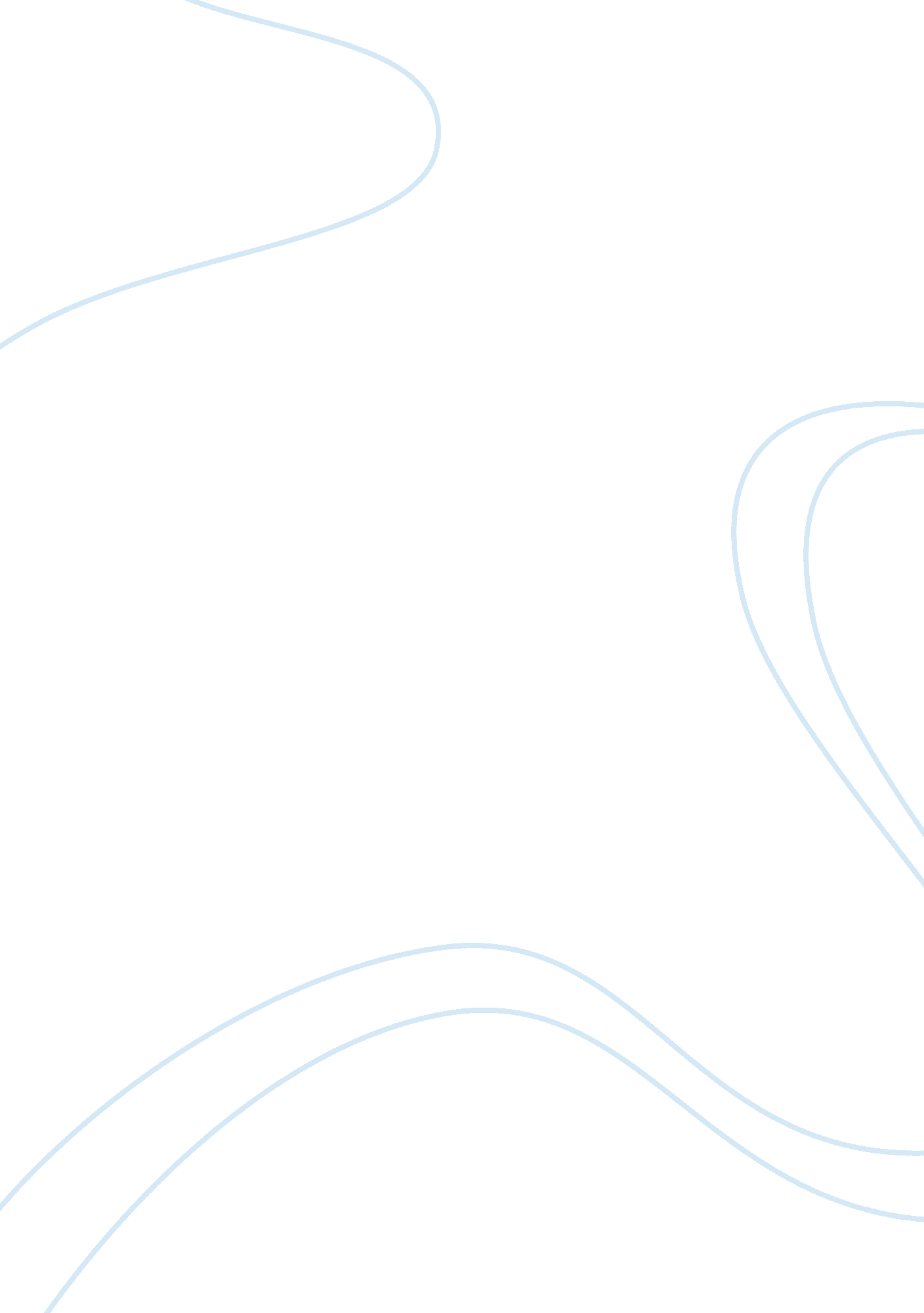 Technology has ruined human relationshipsTechnology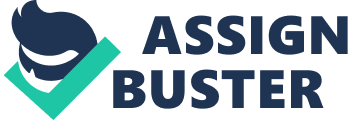 The development of technology changes the way people interact with each other. In which way does it change the types of relationship that people make? Does it have positive or negative effect on the development? Technology is the application of computers and telecommunications equipments to store, retrieve, transmit and manipulate data, often in the context of a business or other enterprise. The term Is commonly used as a synonym for computers and computer networks, but It also encompasses other Information distribution technologies such as television and telephones. Several Industries are associated with information technology, Including computer hardware, software, electronics, semiconductors, Internet, telecoms equipment, e-commerce and computer services In the past, people usually communicate their friends by letters who live far away Thanks to the advancement of technology, today's people can use modern ways to communicate such as telephone, email, social networks, and so forth. This has totally changed the way people contact with each other. The modern technology has deeply affected the relationship between people in some aspects. The most obvious hanged are that people can work, study and carry out other tasks without face-to- face contact in some cases. For instance, people can study through the Internet. In this case, people may not meet their teachers or classmates. A second change is that people can interact with others in the virtual world. They can post their photographs and diaries on some social networks such as Faceable and Twitter so that they can share their lives with others. Finally, modern means of communication can help people broaden their social circles. It is easy to make friends through the Internet. I personally believe that progress in technology benefits people. Firstly, people can ask for help timely when encountering troubles. If they suffer a car accident, they can use their mobile phone to call police. In addition, modern means of interaction can positively contribute to understanding between people. This is because they can know friends better by looking the photos or reading the diaries that friends post on the websites. In conclusion, the way people contact each other has been change dramatically. The new technology offers numerals ways of communication to people, which positively contributes to human relationship. I personally believe that progress In technology benefits people. Firstly, people can ask for help timely when encountering troubles. If they suffer a car accident, they can use their mobile phone to call police. In addition, modern means of Interaction can positively contribute to understanding between people. This Is because they can know friends better by looking the photos or reading the diaries that friends post on the websites. Little by little, Internet and mobile technology seems to be subtly destroying the meaningfulness of interactions we have with others, disconnecting us from the world around us, and leading to an Imminent sense of Isolation In today's society. This Is he society we live In, the one-way, fast-track society we are Immersed In. It Is a byproduct of the Internet, of mass communication and Information. We are slowly losing our humanity, our Interests outside of the Internet, losing our ability to ? it is regurgitating what is already known. Humanity needs thinkers, free from the trend of relying on technology. We are approaching the unknown every day, making technological advances we believe will make our lives better, but they will not make us better. Technology is so much fun but we can drown in our technology. The fog of information can drive out knowledge. Technology has gifted society with the ability to reach each other in any place, at any time, immediately. This makes connecting with people generally out of reach significantly easier, heightening our ability to learn about different cultures, share information, and keep in contact with those from our past. The spate of " Internet is ruining our lives" that blame technology for all of our social, mental, and emotional woes, a new narrative has emerged that takes the burden off of our gadgets and puts it on ourselves. One machine can do the work of fifty ordinary men. No machine can do the work of one extraordinary man. 